UNITED STATES MARINE CORPS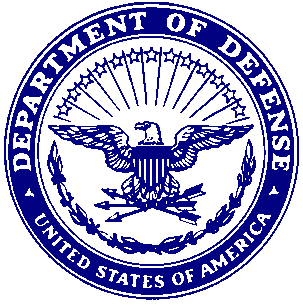 NAME OF ACTIVITYADDRESSCITY STATE ZIP+4                                                                                                                                                                                                                                              IN REPLY REFER TO:                                                                  10110                                                                  FDSVCFrom:  Command To:    Marine Corps Installation East, Camp Lejeune Food Service DivisionVia:   MCS Food Service OfficerSubj:  SPECIAL MEAL REQUEST IN SUPPORT OF  Encl:  (1) Roster of Personnel        (2) Payroll Checkage Letter       (3) IPAC Endorsement Letter1.  It is requested that the following subsistence be provided for .    a.  Date to pick up chow:     b.  Requested time of pick up:     c.  Location of pick up:      d.  Requesting unit:      e.  Quantity of meals:      f.  Meal period:      g:  Type of meal:      h:  Unit Leader EDIPI number:      i:  Point of contact and phone number:      j:  Remarks:  3.  The pick up dates and times requested are as follows:    Pick up date	Pick up time	Quantity    00 XXX 00	0000			0004.  The personnel listed in the enclosure are broken down as follows:5.  Personnel will pay via  and/or .6.  Point of contact for this matter is Rank LName, FName MI. at (000) 000-0000 or Email Address.                                       I. M. MARINEROSTER BREAK DOWNQUANTITYPRICE PER MEALTOTALMARINE MEAL CARDMARINE PAYROLL DEDUCTIONMARINE COMRATS$5.60$0.00MARINE (OFFICER) BAS$5.60$0.00NAVY MEAL CARDNAVY PAYROLL DEDUCTIONNAVY COMRATS$5.60$0.00NAVY (OFFICER) BAS$5.60$0.00MARINE RESERVISTDEPENDENTS (E-4 AND BELOW)$4.20$0.00DEPENDENTS (E-5 AND ABOVE)$5.60$0.00ARMYCOAST GUARD$0.00CIVILIANS$5.60$0.00COMBINED TOTAL:$0.00